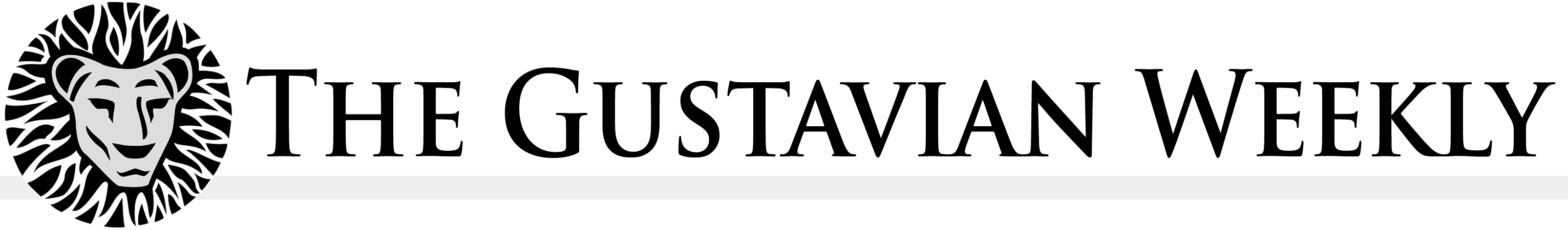 Application for EmploymentPersonal Information:Name: Year:Major:Position desired:Gustavus P.O. Box: Phone number: Gustavus E-mail Address:Summer Address: Summer Phone: Summer E-mail:Experience:Please tell us about your experience in the field.  What makes you qualified to run this publication?  Be specific and discuss other leadership roles, especially those associated with leading your peers.Skills:What knowledge or skill sets to you have that make you qualified for this job?  Explain your knowledge and experience with the Adobe Creative Suite; including, but not limited to, Adobe InDesign and Adobe Photoshop.Interest:What initially drew you to The Gustavian Weekly?   Why do you want this specific job?Expectations:What do you expect to get out of this specific job?  What do you expect the job to be like?Communication Skills:How do you best communicate?  How would you handle an uncomfortable situation between you and your peers?Commitment:What else do you intend to be involved in next academic year?  How much time do you anticipate spending at this job, if you are selected?Personal Statement:In 200 words or less, please explain why you should be selected for this specific job, what makes you stand out and anything else we should be aware of when considering this application.